Пояснительная записка  Учебный план дистанционного обучения муниципального казенного учреждения дополнительного образования «Центр детского творчества» Арзгирского района Ставропольского края на 2020-2021 учебный год разработан в соответствии с нормативными документами: − в соответствии с Федеральным законом от 29.12.2012 № 273-ФЗ «Об образовании в Российской Федерации» (далее – Федеральный закон № 273-ФЗ);  − Федеральным законом от 27.07.2006 № 152-ФЗ «О персональных данных»; − приказом Минобрнауки от 23.08.2017 № 816 «Об утверждении Порядка применения организациями, осуществляющими образовательную деятельность, электронного обучения, дистанционных образовательных технологий при реализации образовательных программ»; − СанПиН 2.2.2/2.4.1340-03; − СанПиН 2.4.2.2821-10; − уставом и локальными нормативными актами муниципального  казенного учреждения дополнительного образования «Центр детского творчества» Арзгирского района Ставропольского края  (далее – Центр). При составлении учебного плана использовались также:   Методические рекомендации по реализации образовательных программ начального общего, основного общего, среднего общего образования, образовательных программ среднего профессионального образования и дополнительных общеобразовательных программ с применением электронного обучения и дистанционных образовательных технологий Минпросвещения России от 20.03.2020 № б/н  письмо министерства образования Ставропольского края от 18.03.2020г. №02-33/3136 «Об организации дистанционного онлайн-обучения»  письмо министерства образования Ставропольского края от 23.03.2020г. №02-23/3289 «О направлении уточненных рекомендаций по организации дистанционного обучения».Используемые формы и методы взаимодействия: направление задания и инструкции по его выполнению (электронная почта, WhatsApp, телефон), консультирование обучающегося (электронная почта, WhatsApp, телефон), оценивание выполненных заданий и т.д.Продолжительность занятий составляет – до 30 минут.  Учебный план дистанционного обучения с 01.11.2020 г.№НаправленностьОбразовательнаяНазвание и форма объединенияКоличество групп/воспитанников на инд. обучении по годамКоличество групп/воспитанников на инд. обучении по годамКоличество групп/воспитанников на инд. обучении по годамКоличество групп/воспитанников на инд. обучении по годамКоличество групп/воспитанников на инд. обучении по годамКоличество групп/воспитанников на инд. обучении по годамКоличество групп/воспитанников на инд. обучении по годамКоличество групп/воспитанников на инд. обучении по годамКоличество часов на обучение групп/инд в неделю на 1обучающегосяКоличество часов на обучение групп/инд в неделю на 1обучающегосяКоличество часов на обучение групп/инд в неделю на 1обучающегосяКоличество часов на обучение групп/инд в неделю на 1обучающегосяКоличество часов на обучение групп/инд в неделю на 1обучающегосяКоличество часов на обучение групп/инд в неделю на 1обучающегосяКоличество часов на обучение групп/инд в неделю на 1обучающегосяКоличество часов на обучение групп/инд в неделю на 1обучающегосяИтогоИтогоИтогоИспользуемые ресурсыСпособ освоения обучающимися ДОП№НаправленностьобластьНазвание и форма объединенияп\гIIIIIIIVVVIVIIп\гI   IIIIIIVVVIVIIГруппиндчасовИспользуемые ресурсыСпособ освоения обучающимися ДОП1234567891011121314151617181920212223Используемые ресурсыСпособ освоения обучающимися ДОП1Художественно эстетическаяИскусствоСтудия «Блик» 4333461221324Электронная почта,
 мессенджер ДистанционноХудожественно эстетическаяСтудия "Чудесная кисть" 622191271042Электронная почта,
 мессенджер ДистанционноХудожественно эстетическаяХореографическая студия «Фантазия»0110001002400040310Электронная почта,
 мессенджер ДистанционноХудожественно эстетическаяКлуб «Авангард»013000100220002048Электронная почта,
 мессенджер ДистанционноХудожественно эстетическаяКлуб «Авангард»013000100220002048Электронная почта,
 мессенджер ДистанционноХудожественно эстетическаяОбъединение общего музыкального развития «Музыкальная шкатулка»08953000022222002531Электронная почта,
 мессенджер ДистанционноХудожественно эстетическаяКласс фортепиано11314041222220201530Электронная почта,
 мессенджер ДистанционноХудожественно эстетическаяКласс баяна0131010000222020612Электронная почта,
 мессенджер ДистанционноХудожественно эстетическаяКласс аккордеона011100000222000036Электронная почта,
 мессенджер ДистанционноХудожественно эстетическаяКласс гитары012826300022222203162Электронная почта,
 мессенджер ДистанционноХудожественно эстетическаяКласс домры021000000022000048Электронная почта,
 мессенджер ДистанционноХудожественно эстетическаяКласс балалайки010200000202010036Электронная почта,
 мессенджер ДистанционноХудожественно эстетическаяКласс вокала26591200222222003774Электронная почта,
 мессенджер ДистанционноХудожественно эстетическаяКласс скрипки05021102020222021122Электронная почта,
 мессенджер ДистанционноХудожественно эстетическаяСольфеджио1111111111111111,513Электронная почта,
 мессенджер ДистанционноХудожественно эстетическаяОркестр----1-----1--2Электронная почта,
 мессенджер ДистанционноХудожественно эстетическаяСводный хор00001000000010001Электронная почта,
 мессенджер ДистанционноХудожественно эстетическаяХор11110000111100004Электронная почта,
 мессенджер ДистанционноХудожественно эстетическаяАнсамбль002111000212207Электронная почта,
 мессенджер ДистанционноХудожественно эстетическаяКласс общего музыкального развития04145000011110001414Электронная почта,
 мессенджер ДистанционноХудожественно эстетическаяКонцертмейстерчасы000000000008000007Электронная почта,
 мессенджер ДистанционноХудожественно эстетическаяКонцертмейстерчасы000000000008000007Электронная почта,
 мессенджер ДистанционноХудожественно эстетическаяПредмет   по выбору036921000111111121ДистанционноХудожественно эстетическаяПредмет   по выбору036921000111111121Электронная почта,
 мессенджер Дистанционностудия "Солнечный узор"0212537Электронная почта,
 мессенджер Дистанционностудия "Солнечный узор"0212537Электронная почта,
 мессенджер Дистанционнообъединение «Золушка»2484612Электронная почта,
 мессенджер Дистанционностудия "Свой стиль"1515Электронная почта,
 мессенджер Дистанционнообъединение «Радуга бисерак» (цветоделие)1515Электронная почта,
 мессенджер ДистанционноСтудия «Веселые петельки» (вязание крючком и спицами)12510315Электронная почта,
 мессенджер ДистанционноОбъединение «Капитошка» (мягкая игрушка)12510315Электронная почта,
 мессенджер ДистанционноОбъединение «Капитошка» (мягкая игрушка)12510315Электронная почта,
 мессенджер ДистанционноТанцевальный клуб1111ДистанционноОбъединение "Теремок"51610281014Электронная почта,
 мессенджер ДистанционноИТОГО93124477ДистанционноНаучно-техническаяОбъединение «Квиллинг»12510622Электронная почта,
 мессенджер ДистанционноНаучно-техническаяСтудия «Мастерская папы Карло» (худ. обработка дерева)122488520Электронная почта,
 мессенджер ДистанционноНаучно-техническаяобъединение «Папирус "6666Электронная почта,
 мессенджер ДистанционноНаучно-техническаяОбъединение «Умелые ручки» программа "Умелые ручки"6512101122Электронная почта,
 мессенджер ДистанционноНаучно-техническаяИТОГО2870КультурологическаяОбъединение «Карусель» (театр)4444810Электронная почта,
 мессенджер Дистанционно3КультурологическаяФилологияМузыкальная литература0000000000010000010Электронная почта,
 мессенджер ДистанционноКультурологическаяОбъединение «Юный краевед»1212Электронная почта,
 мессенджер ДистанционноКультурологическаяОбъединение «Умники и умницы»7514101224Электронная почта,
 мессенджер Дистанционноитого2146Дистанционно4Физкультурно  -спортивнаяФизическая культураКлуб «Авангард» (секция «Брейк-данс»)001000000020000012Электронная почта,
 мессенджер ДистанционноФизкультурно  -спортивнаяОбъединение «Грация»012000000240000038Электронная почта,
 мессенджер ДистанционноФизкультурно  -спортивнаяОбъединение «Белая ладья»1212Электронная почта,
 мессенджер ДистанционноИТОГО512ДистанционноЕстественно-научноеобъединение "Юный исследователь"1414Электронная почта,
 мессенджер ДистанционноЕстественно-научноеобъединение "Земляне"1212Электронная почта,
 мессенджер ДистанционноИТОГО26ДистанционноСоциально-педагогическаяОбъединение «Юнкор»1414Электронная почта,
 мессенджер ДистанционноСоциально-педагогическаяТеатр моды "Свой стиль"2424Электронная почта,
 мессенджер Дистанционно5Социально-педагогическаяОбществознаниеОбъединение «Подросток»1212Электронная почта,
 мессенджер ДистанционноСоциально-педагогическаяОбъединение "Волонтер"1212Электронная почта,
 мессенджер ДистанционноСоциально-педагогическаяклуб "Диалог"3232Электронная почта,
 мессенджер ДистанционноСоциально-педагогическаяобъединение "Лидер"112224Электронная почта,
 мессенджер ДистанционноСоциально-педагогическаяКВН1212Электронная почта,
 мессенджер ДистанционноСоциально-педагогическаяобъединение "Юный финансист"1414Электронная почта,
 мессенджер ДистанционноСоциально-педагогическаяобъединение "Вожатый"2424Электронная почта,
 мессенджер ДистанционноСоциально-педагогическая «Островок надежды» (инд.) ОПТ-/13/5/3-261062142Электронная почта,
 мессенджер ДистанционноСоциально-педагогическая«Островок надежды» (инд.) ОМТ1212Электронная почта,
 мессенджер ДистанционноСоциально-педагогическая«Путь к успеху» (инд) ОПТЭлектронная почта,
 мессенджер ДистанционноСоциально-педагогическая«Путь к успеху» (инд) ОМТ112224128Электронная почта,
 мессенджер ДистанционноСоциально-педагогическая«Путь к успеху» (групп.)743781142Электронная почта,
 мессенджер ДистанционноСоциально-педагогическаяИтого25122Социально-педагогическаяВСЕГО занято часов174124733Социально-педагогическаяВСЕГО занято часов174124733Вакансии109Климченко Н.И.декретный36Атоян К.С.декретный36ИТОГО часов по вакансии и декретным181ВСЕГО ЧАСОВ174914№НаправленностьОбразовательнаяНазвание и форма объединенияКоличество групп/воспитанников на инд. обучении по годамКоличество групп/воспитанников на инд. обучении по годамКоличество групп/воспитанников на инд. обучении по годамКоличество групп/воспитанников на инд. обучении по годамКоличество групп/воспитанников на инд. обучении по годамКоличество групп/воспитанников на инд. обучении по годамКоличество групп/воспитанников на инд. обучении по годамКоличество групп/воспитанников на инд. обучении по годамКоличество часов на обучение групп/инд в неделю на 1обучающегосяКоличество часов на обучение групп/инд в неделю на 1обучающегосяКоличество часов на обучение групп/инд в неделю на 1обучающегосяКоличество часов на обучение групп/инд в неделю на 1обучающегосяКоличество часов на обучение групп/инд в неделю на 1обучающегосяКоличество часов на обучение групп/инд в неделю на 1обучающегосяКоличество часов на обучение групп/инд в неделю на 1обучающегосяКоличество часов на обучение групп/инд в неделю на 1обучающегосяИтогоИтогоИтогоИспользуемые
ресурсыСпособ освоения 
обучающимися ДОП Используемые формы и методы взаимодействия№НаправленностьобластьНазвание и форма объединенияп\гIIIIIIIVVVIVIIп\гI   IIIIIIVVVIVIIГруппиндчасовИспользуемые
ресурсыСпособ освоения 
обучающимися ДОП Используемые формы и методы взаимодействия12345678910111213141516171819202122231Художественно эстетическаяИскусствоСтудия «Блик» 3424511241322Электронная почта,
 мессенджер  Дистанционно1..Направление
 задания и инструкции
 по его выполнению 
(электронная почта, 
WhatsApp, телефон) 
2.Консультирование 
обучающегося
 (электронная почта, 
WhatsApp, телефон).
 3. Оценивание
 выполненных заданийХудожественно эстетическаяСтудия "Чудесная кисть" 13494481529202176Электронная почта,
 мессенджер Дистанционно1..Направление
 задания и инструкции
 по его выполнению 
(электронная почта, 
WhatsApp, телефон) 
2.Консультирование 
обучающегося
 (электронная почта, 
WhatsApp, телефон).
 3. Оценивание
 выполненных заданийХудожественно эстетическаяХореографическая студия «Фантазия»0010001000400060210Электронная почта,
 мессенджер Дистанционно1..Направление
 задания и инструкции
 по его выполнению 
(электронная почта, 
WhatsApp, телефон) 
2.Консультирование 
обучающегося
 (электронная почта, 
WhatsApp, телефон).
 3. Оценивание
 выполненных заданийХудожественно эстетическаяКлуб «Авангард»0410000002200000510Электронная почта,
 мессенджер Дистанционно1..Направление
 задания и инструкции
 по его выполнению 
(электронная почта, 
WhatsApp, телефон) 
2.Консультирование 
обучающегося
 (электронная почта, 
WhatsApp, телефон).
 3. Оценивание
 выполненных заданийХудожественно эстетическаяКлуб «Авангард»0410000002200000510Электронная почта,
 мессенджер Дистанционно1..Направление
 задания и инструкции
 по его выполнению 
(электронная почта, 
WhatsApp, телефон) 
2.Консультирование 
обучающегося
 (электронная почта, 
WhatsApp, телефон).
 3. Оценивание
 выполненных заданийХудожественно эстетическаяОбъединение общего музыкального развития «Музыкальная шкатулка»111436200122222002741Электронная почта,
 мессенджер Дистанционно1..Направление
 задания и инструкции
 по его выполнению 
(электронная почта, 
WhatsApp, телефон) 
2.Консультирование 
обучающегося
 (электронная почта, 
WhatsApp, телефон).
 3. Оценивание
 выполненных заданийХудожественно эстетическаяКласс фортепиано14504110222022201632Электронная почта,
 мессенджер Дистанционно 1..Направление задания и инструкции по его выполнению (электронная почта, WhatsApp, телефон) 2.Консультирование обучающегося (электронная почта, WhatsApp, телефон). 3. Оценивание выполненных заданийХудожественно эстетическаяКласс баяна0211100002222000510Электронная почта,
 мессенджер Дистанционно 1..Направление задания и инструкции по его выполнению (электронная почта, WhatsApp, телефон) 2.Консультирование обучающегося (электронная почта, WhatsApp, телефон). 3. Оценивание выполненных заданийХудожественно эстетическаяКласс аккордеона011000000220000024Электронная почта,
 мессенджер Дистанционно 1..Направление задания и инструкции по его выполнению (электронная почта, WhatsApp, телефон) 2.Консультирование обучающегося (электронная почта, WhatsApp, телефон). 3. Оценивание выполненных заданийХудожественно эстетическаяКласс гитары210663300222222003060Электронная почта,
 мессенджер Дистанционно 1..Направление задания и инструкции по его выполнению (электронная почта, WhatsApp, телефон) 2.Консультирование обучающегося (электронная почта, WhatsApp, телефон). 3. Оценивание выполненных заданий	Художественно эстетическаяКласс домры04211200022222001020 Электронная почта,
 мессенджерДистанционно 1..Направление задания и инструкции по его выполнению (электронная почта, WhatsApp, телефон) 2.Консультирование обучающегося (электронная почта, WhatsApp, телефон). 3. Оценивание выполненных заданий	Художественно эстетическаяКласс балалайки102001002020010*48Электронная почта,
 мессенджер Дистанционно 1..Направление задания и инструкции по его выполнению (электронная почта, WhatsApp, телефон) 2.Консультирование обучающегося (электронная почта, WhatsApp, телефон). 3. Оценивание выполненных заданийХудожественно эстетическаяКласс вокала6710753002222200203872Электронная почта,
 мессенджер Дистанционно 1..Направление задания и инструкции по его выполнению (электронная почта, WhatsApp, телефон) 2.Консультирование обучающегося (электронная почта, WhatsApp, телефон). 3. Оценивание выполненных заданийХудожественно эстетическаяКласс скрипки40211022002220221224Электронная почта,
 мессенджер  1..Направление задания и инструкции по его выполнению (электронная почта, WhatsApp, телефон) 2.Консультирование обучающегося (электронная почта, WhatsApp, телефон). 3. Оценивание выполненных заданийХудожественно эстетическаяСольфеджио1111111111111111011Электронная почта,
 мессенджер Дистанционно1..Направление задания и инструкции по его выполнению (электронная почта, WhatsApp, телефон) 2.Консультирование обучающегося (электронная почта, WhatsApp, телефон). 3. Оценивание выполненных заданийХудожественно эстетическаяОркестр----1-----1--02Электронная почта,
 мессенджер Дистанционно1..Направление задания и инструкции по его выполнению (электронная почта, WhatsApp, телефон) 2.Консультирование обучающегося (электронная почта, WhatsApp, телефон). 3. Оценивание выполненных заданийХудожественно эстетическаяСводный хор000010000000100001Электронная почта,
 мессенджер Дистанционно1..Направление задания и инструкции по его выполнению (электронная почта, WhatsApp, телефон) 2.Консультирование обучающегося (электронная почта, WhatsApp, телефон). 3. Оценивание выполненных заданийХудожественно эстетическаяХор111110001111100005Электронная почта,
 мессенджер Дистанционно1..Направление задания и инструкции по его выполнению (электронная почта, WhatsApp, телефон) 2.Консультирование обучающегося (электронная почта, WhatsApp, телефон). 3. Оценивание выполненных заданийХудожественно эстетическаяАнсамбль133410100010000013Электронная почта,
 мессенджер 1..Направление задания и инструкции по его выполнению (электронная почта, WhatsApp, телефон) 2.Консультирование обучающегося (электронная почта, WhatsApp, телефон). 3. Оценивание выполненных заданийХудожественно эстетическаяКласс общего музыкального развития00450100001102001011Электронная почта,
 мессенджер Дистанционно 1..Направление задания и инструкции по его выполнению (электронная почта, WhatsApp, телефон) 2.Консультирование обучающегося (электронная почта, WhatsApp, телефон). 3. Оценивание выполненных заданий	Художественно эстетическаяКонцертмейстерские часы0000000000080000010Электронная почта,
 мессенджер ДистанционноДистанционно 1..Направление задания и инструкции по его выполнению (электронная почта, WhatsApp, телефон) 2.Консультирование обучающегося (электронная почта, WhatsApp, телефон). 3. Оценивание выполненных заданий	Художественно эстетическаяПредмет   по выбору470111001101110014Электронная почта,
 мессенджер ДистанционноДистанционно 1..Направление задания и инструкции по его выполнению (электронная почта, WhatsApp, телефон) 2.Консультирование обучающегося (электронная почта, WhatsApp, телефон). 3. Оценивание выполненных заданий	студия "Солнечный узор"0102000005020037Электронная почта,
 мессенджер Дистанционно 1..Направление задания и инструкции по его выполнению (электронная почта, WhatsApp, телефон) 2.Консультирование обучающегося (электронная почта, WhatsApp, телефон). 3. Оценивание выполненных заданий	объединение «Золушка»4444441212Электронная почта,
 мессенджер Дистанционно 1..Направление задания и инструкции по его выполнению (электронная почта, WhatsApp, телефон) 2.Консультирование обучающегося (электронная почта, WhatsApp, телефон). 3. Оценивание выполненных заданий	студия "Свой стиль"315315Электронная почта,
 мессенджер Дистанционно 1..Направление задания и инструкции по его выполнению (электронная почта, WhatsApp, телефон) 2.Консультирование обучающегося (электронная почта, WhatsApp, телефон). 3. Оценивание выполненных заданий	Студия «Аленький цветочек» (цветоделие)1125510420Электронная почта,
 мессенджер Дистанционно 1..Направление задания и инструкции по его выполнению (электронная почта, WhatsApp, телефон) 2.Консультирование обучающегося (электронная почта, WhatsApp, телефон). 3. Оценивание выполненных заданий	Студия «Веселые петельки» (вязание крючком и спицами)315315Электронная почта,
 мессенджер Дистанционно 1..Направление задания и инструкции по его выполнению (электронная почта, WhatsApp, телефон) 2.Консультирование обучающегося (электронная почта, WhatsApp, телефон). 3. Оценивание выполненных заданий	Объединение «Капитошка» (мягкая игрушка)21105315Электронная почта,
 мессенджер Дистанционно 1..Направление задания и инструкции по его выполнению (электронная почта, WhatsApp, телефон) 2.Консультирование обучающегося (электронная почта, WhatsApp, телефон). 3. Оценивание выполненных заданий	Объединение "Теремок"861081418Электронная почта,
 мессенджер  Дистанционно 1..Направление задания и инструкции по его выполнению (электронная почта, WhatsApp, телефон) 2.Консультирование обучающегося (электронная почта, WhatsApp, телефон). 3. Оценивание выполненных заданий	ИТОГО110127558объединение "Затейники"1414Электронная почта,
 мессенджер Дистанционно 1..Направление задания и инструкции по его выполнению (электронная почта, WhatsApp, телефон) 2.Консультирование обучающегося (электронная почта, WhatsApp, телефон). 3. Оценивание выполненных заданий	Научно-техническаяОбъединение «Квиллинг»42114615Электронная почта,
 мессенджер Дистанционно 1..Направление задания и инструкции по его выполнению (электронная почта, WhatsApp, телефон) 2.Консультирование обучающегося (электронная почта, WhatsApp, телефон). 3. Оценивание выполненных заданий	Научно-техническаяСтудия «Мастерская папы Карло» (худ. обработка дерева)121484416Электронная почта,
 мессенджер Дистанционно 1..Направление задания и инструкции по его выполнению (электронная почта, WhatsApp, телефон) 2.Консультирование обучающегося (электронная почта, WhatsApp, телефон). 3. Оценивание выполненных заданий	Научно-техническаяОбъединение «Умелые ручки» программа "Умелые ручки"831661122 Электронная почта,
 мессенджерДистанционно 1..Направление задания и инструкции по его выполнению (электронная почта, WhatsApp, телефон) 2.Консультирование обучающегося (электронная почта, WhatsApp, телефон). 3. Оценивание выполненных заданий	Научно-техническаяИТОГО2257КультурологическаяОбъединение «Карусель» (театр)422424810Электронная почта,
 мессенджер Дистанционно 1..Направление задания и инструкции по его выполнению (электронная почта, WhatsApp, телефон) 2.Консультирование обучающегося (электронная почта, WhatsApp, телефон). 3. Оценивание выполненных заданий3КультурологическаяФилологияМузыкальная литература000000000001000009Электронная почта,
 мессенджер Дистанционно 1..Направление задания и инструкции по его выполнению (электронная почта, WhatsApp, телефон) 2.Консультирование обучающегося (электронная почта, WhatsApp, телефон). 3. Оценивание выполненных заданийКультурологическаяОбъединение «Юный краевед»1212Электронная почта,
 мессенджер Дистанционно 1..Направление задания и инструкции по его выполнению (электронная почта, WhatsApp, телефон) 2.Консультирование обучающегося (электронная почта, WhatsApp, телефон). 3. Оценивание выполненных заданийКультурологическаяОбъединение «Умники и умницы»46381261326Электронная почта,
 мессенджер Дистанционно 1..Направление задания и инструкции по его выполнению (электронная почта, WhatsApp, телефон) 2.Консультирование обучающегося (электронная почта, WhatsApp, телефон). 3. Оценивание выполненных заданийитого22474Физкультурно  -спортивнаяФизическая культураКлуб «Авангард» (секция «Брейк-данс»)*1*******2*****12Электронная почта,
 мессенджер Дистанционно 1..Направление задания и инструкции по его выполнению (электронная почта, WhatsApp, телефон) 2.Консультирование обучающегося (электронная почта, WhatsApp, телефон). 3. Оценивание выполненных заданийФизкультурно  -спортивнаяОбъединение «Грация»0011100000626000314Электронная почта,
 мессенджер Дистанционно 1..Направление задания и инструкции по его выполнению (электронная почта, WhatsApp, телефон) 2.Консультирование обучающегося (электронная почта, WhatsApp, телефон). 3. Оценивание выполненных заданийФизкультурно  -спортивнаяОбъединение «Черная  королева»1616 Электронная почта,
 мессенджерДистанционно 1..Направление задания и инструкции по его выполнению (электронная почта, WhatsApp, телефон) 2.Консультирование обучающегося (электронная почта, WhatsApp, телефон). 3. Оценивание выполненных заданийИТОГО522Естественно-научноеобъединение "Юный исследователь"1414Электронная почта,
 мессенджер Дистанционно 1..Направление задания и инструкции по его выполнению (электронная почта, WhatsApp, телефон) 2.Консультирование обучающегося (электронная почта, WhatsApp, телефон). 3. Оценивание выполненных заданий	Естественно-научноеобъединение "Земляне"1212Электронная почта,
 мессенджер Дистанционно 1..Направление задания и инструкции по его выполнению (электронная почта, WhatsApp, телефон) 2.Консультирование обучающегося (электронная почта, WhatsApp, телефон). 3. Оценивание выполненных заданий	ИТОГО26Социально-педагогическаяОбъединение «Юнкор»1414Электронная почта,
 мессенджер Дистанционно 1..Направление задания и инструкции по его выполнению (электронная почта, WhatsApp, телефон) 2.Консультирование обучающегося (электронная почта, WhatsApp, телефон). 3. Оценивание выполненных заданий	Социально-педагогическаяТеатр моды "Свой стиль"2424Электронная почта,
 мессенджер Дистанционно 1..Направление задания и инструкции по его выполнению (электронная почта, WhatsApp, телефон) 2.Консультирование обучающегося (электронная почта, WhatsApp, телефон). 3. Оценивание выполненных заданий	5Социально-педагогическаяОбществознаниеОбъединение «Подросток»1212Электронная почта,
 мессенджер Дистанционно 1..Направление задания и инструкции по его выполнению (электронная почта, WhatsApp, телефон) 2.Консультирование обучающегося (электронная почта, WhatsApp, телефон). 3. Оценивание выполненных заданий	Социально-педагогическаяОбъединение "Волонтер"1212Дистанционно 1..Направление задания и инструкции по его выполнению (электронная почта, WhatsApp, телефон) 2.Консультирование обучающегося (электронная почта, WhatsApp, телефон). 3. Оценивание выполненных заданий	Социально-педагогическаяклуб "Диалог"8484Электронная почта,
 мессенджер Дистанционно 1..Направление задания и инструкции по его выполнению (электронная почта, WhatsApp, телефон) 2.Консультирование обучающегося (электронная почта, WhatsApp, телефон). 3. Оценивание выполненных заданий	Социально-педагогическаяобъединение "Вожатый"1414Электронная почта,
 мессенджер Дистанционно 1..Направление задания и инструкции по его выполнению (электронная почта, WhatsApp, телефон) 2.Консультирование обучающегося (электронная почта, WhatsApp, телефон). 3. Оценивание выполненных заданий	Социально-педагогическая «Островок надежды» (инд.) ОПТ-/8/6/3/2-1612641938Электронная почта,
 мессенджер  Дистанционно 1..Направление задания и инструкции по его выполнению (электронная почта, WhatsApp, телефон) 2.Консультирование обучающегося (электронная почта, WhatsApp, телефон). 3. Оценивание выполненных заданий	Социально-педагогическая«Островок надежды» (инд.) ОМТ1212Электронная почта,
 мессенджер Дистанционно1..Направление задания и инструкции по его выполнению (электронная почта, WhatsApp, телефон). 3. Оценивание выполненных заданий	Социально-педагогическая«Путь к успеху» (инд) ОПТЭлектронная почта,
 мессенджер Дистанционно1..Направление задания и инструкции по его выполнению (электронная почта, WhatsApp, телефон). 3. Оценивание выполненных заданий	Социально-педагогическая«Путь к успеху» (инд) ОМТ1111222147Электронная почта,
 мессенджер Дистанционно1..Направление задания и инструкции по его выполнению (электронная почта, WhatsApp, телефон). 3. Оценивание выполненных заданий	Социально-педагогическая«Путь к успеху» (групп.)81227281137 Электронная почта,
 мессенджерДистанционно1..Направление задания и инструкции по его выполнению (электронная почта, WhatsApp, телефон). 3. Оценивание выполненных заданий	Социально-педагогическаяИтого25104Социально-педагогическаяВСЕГО занято часов186127794Социально-педагогическаяВСЕГО занято часов186127794Вакансии70Климченко Н.И.декретный14Атоян К.С.декретный36ИТОГО часов по вакансии и декретным120ВСЕГО ЧАСОВ186914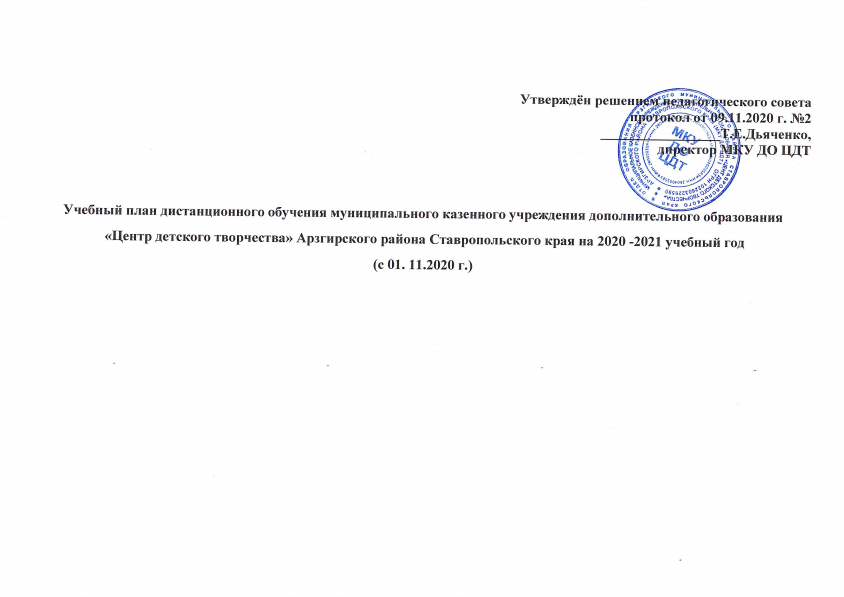 